V 6 – Herstellung einer HautcremeMaterialien:		2 Bechergläser (250 mL), MagnetrührerChemikalien:		Tegomuls, destilliertes Wasser, Speiseöl Durchführung: 		5 g Tegomuls werden in 18 mL Öl durch leichtes Erwärmen gelöst. Anschließend wird tropfenweise 80°C heißes Wasser hinzugegeben und die Lösung kräftig gerührt, bis eine homogene Masse entsteht.		Der Creme können nun nach Belieben Duftstoffe und Pflegestoffe (Paraben K, Meristem-Extrakt, D-Panthenol) zugesetzt werden.Beobachtung:			Durch Zugabe des Tegomuls bilden Öl und Wasser ein homogenes Gemisch.Deutung:		Das Tegomuls wirkt als Tensid, welches zu Bildung einer Emulsion aus Öl und Wasser beiträgt.Entsorgung: 		Die Chemikalien können im Haushaltsmüll oder über den Abfluss entsorgt werden.Literatur:		Arbeitsgemeinschaften Chemie BASF		http://www.basf.com/group/corporate/site-ludwigshafen/de_DE/		function/conversions:/publish/content/about-basf/worldwide/		europe/Ludwigshafen/Education/Unterrichtsmaterialien/data/		mittelstufe/Kosmetik.pdf, (Zuletzt abgerufen am 25.07.2013 um 17:25 Uhr)GefahrenstoffeGefahrenstoffeGefahrenstoffeGefahrenstoffeGefahrenstoffeGefahrenstoffeGefahrenstoffeGefahrenstoffeGefahrenstoffeTegomulsTegomulsTegomulsH: -H: -H: -P: -P: -P: -SpeiseölSpeiseölSpeiseölH: -H: -H: -P: -P: -P: -Destilliertes WasserDestilliertes WasserDestilliertes WasserH: -H: -H: -P: -P: -P: -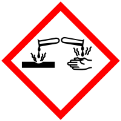 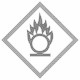 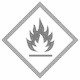 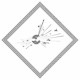 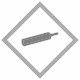 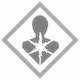 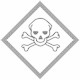 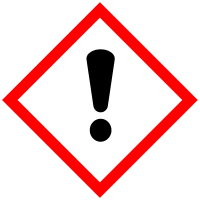 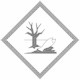 